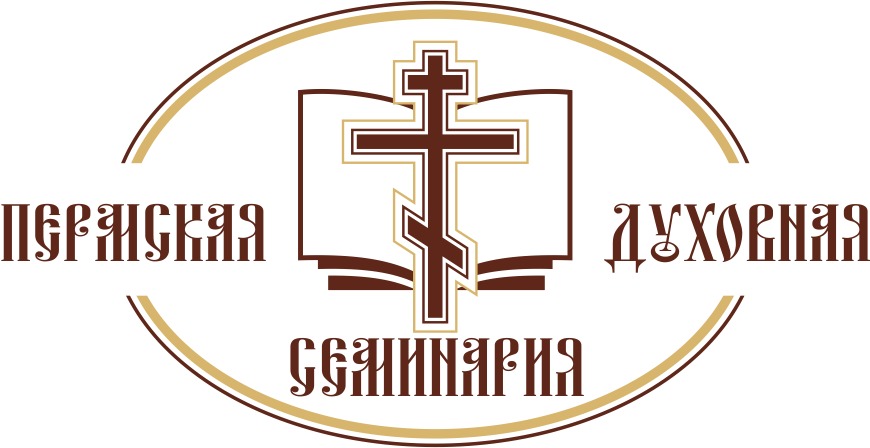 ПРОГРАММАНАУЧНО-БОГОСЛОВСКОЙ КОНФЕРЕНЦИИ«ДУХОВНОЕ ПРОСТРАНСТВО РОССИИ:ИСТОРИЯ И СОВРЕМЕННОСТЬ»К 140-ЛЕТИЮ СО ДНЯ РОЖДЕНИЯ СВЯЩЕННИКА ПАВЛА АЛЕКСАНДРОВИЧА ФЛОРЕНСКОГОПермь24 ноября – 1 декабря 2021 г.РАСПОРЯДОК РАБОТЫ КОНФЕРЕНЦИИ24 ноября, среда25 ноября, четверг26 ноября, пятница29 ноября, понедельник30 ноября, вторник1 декабря, средаПЛЕНАРНОЕ ЗАСЕДАНИЕ24 ноября 2021 г., средаТочка трансляции видеоконференции на платформе Zoom (идентификатор конференции 863 0888 2861, код доступа - 9LtPWz): актовый зал Пермской духовной семинарии(12.00 – 14.50)1. Митрополит Пермский и Кунгурский Мефодий (Немцов), Глава Пермской митрополии, Ректор Пермской духовной семинарии, кандидат богословия: «Личность священника Павла Александровича Флоренского в Духовном пространстве России».2. Гоголин Николай Александрович, кандидат социологических наук, доцент, проректор Пермской духовной семинарии по научной работе: «Язык как выражение духовности человека в философских размышлениях П.А. Флоренского».3. Железняк Владимир Николаевич, доктор философских наук, заведующий кафедрой философии и права, профессор Пермского национального исследовательского политехнического университета: «Прочтение отца Павла Флоренского Троицы Рублёва» (online).4. Протоиерей Владимир Федоров, доцент Санкт-Петербургской духовной академии, доцент факультета психологии СПбГУ, кандидат богословия, кандидат философских наук, почетный работник высшего профессионального образования РФ: «Красота, Добро и Истина в книге свящ. Павла Флоренского «Столп и утверждение Истины». Оглашение секуляризованного сознания» (online).5. Жохов Анатолий Владимирович, кандидат философских наук, доцент, преподаватель Пермской духовной семинарии: «Теургическая эстетика отца Павла Флоренского».6. Загородний Вадим Евгеньевич, преподаватель предметов СПНЗ и Иконоведение на Иконописном отделении Перм. ДС.: «Метафизика церковного образа в сочинениях отца Павла Флоренского» (online).7. Ануфриева Ольга Викторовна, кандидат искусствоведения, заведующая Регентским отделением Пермской духовной семинарии: «Отражение Акафиста (музыкальное воплощение стихотворения священника Павла Флоренского «In pace»).25 ноября, четвергСекция: «Иконописное искусство: традиции и современный поиск»Точка трансляции видеоконференции на платформе Zoom (идентификатор конференции 873 2145 5598, код доступа – BmMXQ0): Свято-Троицкий Стефанов мужской монастырь.(12.00 – 18.30)Ведущие секции:• иеродиакон Алипий (Кожухов), заведующий Иконописным отделением Пермской духовной семинарии1. Мартынов Игорь Николаевич, кандидат искусствоведения: «Список иконы «Благовещение с акафистом» из собрания ПГХГ. Вопросы истории и иконографии».2. Крохалева Анна Петровна, заместитель директора по научной и творческой работе Уральского филиала РАЖВиЗ Ильи Глазунова, доцент кафедры декоративно-прикладного искусства, кандидат искусствоведения, член Союза художников России: «Храмостроительство в Перми во второй половине XIX- начала XX века».3. Казаринова Нина Васильевна, кандидат искусствоведения, доцент. Заслуженный работник культуры РФ, член СХ РФ: «Строгановские иконы Орла-городка XVI- XVIII вв.»4. Коробейникова Ольга Андреевна, преподаватель предмета «Технология живописи и художественный метод», «Копирование произведений живописи», «Основы реставрации» в УФ РАЖВиЗ Ильи Глазунова, художник-реставратор в ПГХГ: «Реставрация картины И.В. Космина «Портрет Анны Якобсон»».5. Диакон Артемий Корякин, преподаватель предметов «Нравственное богословие», «История РПЦ», «Основное богословие» на Иконописном отделении Перм.ДС.: «Нравственный облик иконописца согласно постановлениям Стоглавого Собора».6. Пак Александр Георгиевич, преподаватель предметов «Византийское и Древнерусское искусство» на Иконописном отделении Перм. ДС., преподаватель «Истории искусства» в ПГАТУ: «Китч в Церковном искусстве».7. Загородний Вадим Евгеньевич, преподаватель предметов «СПНЗ» и «Иконоведение» на Иконописном отделении Перм. ДС.: «Метафизика церковного образа в сочинениях отца Павла Флоренского».8. Возженикова Анна Александровна, студентка 2 курса Иконописного отделения Перм. ДС.: «Обратная перспектива в эстетике и космологии отца Павла Флоренского».9. Жаркова Анна Юрьевна, студентка 2 курса Иконописного отделения Перм. ДС.: «Иконостас как граница двух миров в богословии священника Павла Флоренского».10. Мартынова Екатерина Анатольевна, студентка Иконописного отделения Перм. ДС.: «Теоретический и практический аспекты создания образа преподобной Марии Египетской».11. Монахиня Серафима (Агапова Марина Алексеевна), студентка Иконописного отделения Перм. ДС.: «Художественное осмысление духовного подвига в иконографии «40 Мучеников Севастийских».12. Полежаева Анастасия Игоревна, студентка Иконописного отделения Перм. ДС.: «Образ Божией Матери «Одигитрия»: Богородица - Путеводительница ко Христу».13. Исаков Сергей Алексеевич, студент 4 курса Иконописного отделения Перм. ДС.: «Икона «Уверение Фомы» как образ явления Воскресшего Христа ученикам».14. Юрков Алексей Иванович, студент 4 курса Иконописного отделения Перм. ДС.: «Образ Небесной Заступницы в иконографии праздника Покров Пресвятой Богородицы».15. Пащенко Наталия Владимировна, студентка 4 курса Иконописного отделения Перм. ДС.: «Иконография Крещения Господня. Теофания Божества в Святом образе».16. Иеродиакон Алипий (Владислав Владимирович Кожухов), заведующий иконописным отделение Перм. ДС., преподаватель предметов «Иконописание» и «Иконография»: «Свет в иконе».Секция: «Опыт формирования духовно-нравственных ценностей у молодежи»Точка трансляции видеоконференции на платформе Zoom (Идентификатор конференции 863 0888 2861 Код доступа - 9LtPWz): актовый зал Пермской духовной семинарии(15.30 – 18.30)Ведущие секции:• Вертинский Александр Владимирович, кандидат исторических наук, проректор по учебной работе Пермской духовной семинарии; • священник Алексий Никитин, преподаватель Пермской духовной семинарии.1. Протоиерей Александр Здоренко, магистрант Пензенской Духовной семинарии, настоятель прихода во имя святого праведного Иоанна Кронштадтского г. Тольятти Тольяттинской епархии Русской Православной Церкви: «Православное образование в современной школе на примере Тольяттинской Епархии Русской Православной Церкви» (online). 2. Воскресенский Олег Владиславович, Faith Search International, США; Белгородская Православная духовная семинария, Россия, преподаватель, магистр богословия, кандидат педагогических наук: «Молодежь: свобода и ответственность. Взгляд педагога и миссионера».3. Протоиерей Игорь Ануфриев, руководитель отдела образования Пермской Епархии, член Краевой общественной палаты: «Современное состояние нравственности и духовности у молодёжи Пермского края».4. Священник Алексей Никитин, преподаватель Пермской духовной семинарии: «Некоторые вопросы нравственного воспитания в богословском осмыслении».5. Кириллов Серафим, студент 3 курса Пермской духовной семинарии: «Актуальные вопросы работы с молодёжью на современном этапе: проблемы и достижения».6. Монахиня Анфуса (Храмцова), насельница монастыря во имя Преподобного Илии Пророка в г. Бар. Черногорско-Приморская митрополия Сербской Православной Церкви: «Опыт духовно-нравственного воспитания на приходах Сербской Православной церкви в Черногории». 7. Пономарев Николай Леонидович, кандидат педагогических наук, помощник проректора по воспитательной работе Пермской духовной семинарии: «Антропологическая концепция свящ. Павла Флоренского, как предпосылка религиозно-философского обоснования занятий физкультурно-спортивной деятельностью».8. Рыбаков Антон Сергеевич, помощник Благочинного 1 городского и Успенского благочиннического округа, учитель истории и обществознания 1 категории: «Создание духовно-исторического маршрута села В. Муллы как способа возрождения исторической памяти».9. Маринина Елена Геннадьевна, заместитель руководителя Отдела образования и катехизации Пермской Епархии: «От Александра Невского до Ф.М. Достоевского: образовательные проекты Пермской митрополии 2021 г.».10. Данилина Елена Владиславовна, учитель математики и православной культуры МАОУ «СОШ № 64 г. Перми», лауреат педагогического конкурса «Серафимовский учитель»: «Общероссийское конкурсное движение как соработничество в решении сложных вопросов духовно-нравственного воспитания».11. Бобкова Людмила Евгеньевна, учитель русского языка и литературы МАОУ «СОШ № 2 с углублённым изучением предметов гуманитарного профиля им. В.Н. Татищева» г. Перми: «Исследовательская работа как условие приобщения к духовно-нравственным ценностям».26 ноября, пятницаСекция: «Проблемы и перспективы миссионерской деятельности Церкви»Точка трансляции видеоконференции на платформе Zoom (Идентификатор конференции 863 0888 2861 Код доступа - 9LtPWz): актовый зал Пермской духовной семинарии.(15.30 – 18.30)Ведущие секции:• иеромонах Симеон (Минаков), преподаватель Пермской духовной семинарии, кандидат культурологии;• священник Алексей Паркачёв, преподаватель Пермской духовной семинарии, кандидат богословия;1. Иерей Максим Сергеевич Титов, заместитель руководителя отдела религиозного образования и катехизации по катехизаторской работе Саратовской Православной духовной семинарии: «Культ Анастасии, теория и практика».2. Дегтярников Вячеслав Валентинович, член президиума регионального отделения Союза журналистов России, специалист по связям с общественностью мемориального музея-заповедника «Пермь-36»: «Миссионерское служение новомучеников и исповедников в начале XX века на примере протоиерея Иоанна Покровского».3. Морозова Татьяна Леонидовна, пермский краевед, архивариус Белогорского монастыря, кандидат химических наук: «Первый миссионерский съезд в Пермской епархии в начале XX в.».4. Дядченко Ирина Николаевна, педагог-религиовед, магистрант кафедры миссиологии ПСТГУ г. Москва: «Авторские проекты «Православие и русская литература», «Кино в свете Православия» на телеканале «Союз» в контексте миссионерского служения Церкви».5. Бревнова Юлия Александровна кандидат культурологии, преподаватель иконописи НИИ культурного и природного наследия имени Д.С. Лихачева г. Москва: «Значение христианской иконы для миссионерского служения Церкви». 6. Иерей Алексей Паркачев, кандидат богословия, преподаватель Пермской духовной семинарии: «Миссия Церкви и мигранты».7. Диакон Геннадий Вихарев преподаватель Пермской духовной семинарии: «Миссионерское служение женского монастыря в честь преподобного Сергия г. Бар Черногория».8. Хохряков Александр Викторович, студент 3 курса Пермской духовной семинарии: «Значение Православной психологии для миссионерской деятельности Церкви в XXI в.».9. Иеромонах Симеон (Минаков), преподаватель Пермской духовной семинарии, кандидат культурологии: «Миссионерское служение Церкви в армии на примере духовного окормления л/с в/ч 54090 и в/ч 32755 в период их дислокации в пос. Звездный Пермского края».29 ноября, понедельникСекция: «Регентское искусство: история и современная практика»Точка трансляции видеоконференции на платформе Zoom (Идентификатор конференции 863 0888 2861 Код доступа - 9LtPWz): актовый зал Пермской духовной семинарии.(15.30 – 18.30)Ведущие секции:• протоиерей Игорь Владимирович Ануфриев, настоятель храма Георгия Победоносца в г. Перми, член Общественной палаты Пермского края, Духовник Пермской духовной семинарии, руководитель Отдела религиозного образования Пермской епархии;• Ануфриева Ольга Викторовна, кандидат искусствоведения, заведующая Регентским отделением Пермской духовной семинарии.1. Сыромятников Борис Александрович, студент первого курса Отделения священно-церковнослужителей Пермской духовной семинарии: «Священник Павел Флоренский о церковности богослужения».2. Фомина Александра Олеговна, студентка 3 курса Регентского отделения Пермской духовной семинарии: «Лаврские колокола».3. Бояринцева Елизавета Викторовна, студентка 3 курса Регентского отделения Пермской духовной семинарии: «Музыкальный мир Флоренского».4. Карпова Дарья Сергеевна, Дурдыева Ксения Арслановна, студентки 2 курса Регентского отделения Пермской духовной семинарии: «О поэзии Павла Флоренского».5. Зыкова Дарья Александров, студентка 3 курса Регентского отделения Пермской духовной семинарии: «Флоренский о воспитании детей».30 ноября, вторникСекция: «Богословская наука: историческое развитие и современное состояние»Точка трансляции видеоконференции на платформе Zoom (Идентификатор конференции 863 0888 2861 Код доступа - 9LtPWz): актовый зал Пермской духовной семинарии.(15.30 – 18.30)Ведущие секции:• протоиерей Олег Васильевич Игнатьев, Первый проректор Пермской духовной семинарии;• священник Валентин Сергеевич Волков, преподаватель Священного Писания Ветхого и Нового Завета;1. Гашева Наталия Николаевна, доктор культурологии, доцент, профессор кафедры культурологии и социально-гуманитарных технологий Пермского государственного национального исследовательского университета: «Павел Флоренский между символизмом и акмеизмом» (online).2. Спиридонов Кирилл Игоревич, студен 4 курса Владимирской Свято-Феофановской Духовной семинарии: «Экклесиологический аспект Евхаристии в свете учения древней Церкви» (online).3. Мартин Тамке, профессор богословия и истории восточных церквей в Геттингенском университете имени Георга-Августа, Германия: «Учителя и ученики: древние христианские учения и возможности их перевода сегодня» (online).4. Гажу Андрей, докторант (PhD) богословского факультета Гёттингенского университета имени Георга-Августа, Германия: «Роль Церкви в объединении Дунайских княжеств» (online).5. Черепанов Илья Сергеевич, студент первого курса богословско-пастырского отделения магистратуры Санкт-Петербургской Духовной академии (очное обучение): «Феномен «Христа Воскресшего» в проповедях протопресвитера Александра Шмемана».5. Чураков Михаил Андреевич, студент второго курса отделения священно-церковнослужителей Пермской духовной семинарии: «Почему Христос не ответил…»6. Серебреников Кирилл Александрович, студент третьего курса отделения священно- церковнослужителей Пермской духовной семинарии: «Условия принятия таинства Крещения по огласительным беседам святителя Кирилла Иерусалимского».Секция: «Религиозно-образовательное и катехизическое служение: практика и актуальные проблемы»Точка трансляции видеоконференции на платформе Zoom (Идентификатор конференции 863 0888 2861 Код доступа - 9LtPWz): актовый зал Пермской духовной семинарии.(18.30 – 20.30)Ведущие секции: • протоиерей Андрей Сапсай, кандидат теологии, руководитель Отделения дополнительного религиозного образования и катехизации Пермской духовной семинарии; • Солодникова Светлана Владимировна, методист Отдела образования и катехизации Пермской епархии, преподаватель Пермской духовной семинарии.1. Священник Максим Сергеевич Титов, заместитель руководителя отдела религиозного образования и катехизации по катехизаторской работе: «Катехизация сегодня. Проблематика духовного окормления».2. Солодникова Светлана Владимировна, методист Отдела образования и катехизации Пермской епархии: «Катехизация в Пермской епархии: перспективы развития и проблемы».3. Протоиерей Андрей Сапсай, кандидат теологии, руководитель Отделения дополнительного религиозного образования и катехизации Пермской духовной семинарии; Россомагина Наталья Ивановна, кандидат филологических наук, методист Отделения дополнительного религиозного образования и катехизации Пермской духовной семинарии: «Отделению дополнительного религиозного образования и катехизации ПДС – 10 лет: некоторые итоги, задачи и перспективы».4. Бурко Александр Александрович, Худорожкова Нина Петровна, выпускники Отделения дополнительного религиозного образования и катехизации (2019 г.), катехизаторы храмов Державной иконы Божией Матери и свт. Митрофана Воронежского: «Выпускник-катехизатор на приходе: что делать и с чего начать?» 5. Трофимов Андрей Геннадьевич, выпускник Отделения дополнительного религиозного образования и катехизации (2020 г), студент 1 курса Отделения священно-церковнослужителей: «Учение о Царстве Божием в притчах – и практика катехизации на приходе».6. Вобликова Елена Александровна, выпускница Отделения дополнительного религиозного образования и катехизации (2021 г.), руководитель Воскресной школы для взрослых и детей: «Опыт организации воскресной школы Православия на приходе храма преподобного Симеона Верхотурского».7. Священник Сергий Дунин, руководитель Отдела по работе с молодежью Пермской епархии, настоятель храма свт. Стефана Пермского; Гужов Антон Алексеевич, выпускник Отделения дополнительного религиозного образования и катехизации (2020 г); студенты 3 курса Отделения дополнительного религиозного образования и катехизации Пермской духовной семинарии: «Организация работы с молодежью на приходе: актуальные проблемы и пути их решения».1 декабря, средаСекция: «Церковная история и историко-церковное краеведение: историография, источники и методы изучения»Точка трансляции видеоконференции на платформе Zoom (Идентификатор конференции 863 0888 2861 Код доступа - 9LtPWz): актовый зал Пермской духовной семинарии.(15.30 – 18.30)Ведущие секции:• Гоголин Николай Александрович, проректор Пермской духовной семинарии по научной работу, кандидат социологических наук, доцент;• Сафронов Алексей Николаевич, заведующий кафедрой гуманитарных и естественно-научных дисциплин, кандидат теологии.1. Ведерников Алексей, Пермская православная классическая гимназия: «Проект восстановления семейного захоронения Сорокиных (Егошихинский некрополь)».2. Бирилов Лука, Пермская православная классическая гимназия: «Проект мемориальной доски на фасаде Богородицкого Дома». 3. Зотов Данил, Пермская православная классическая гимназия: «Проект сценария фильма о Кондратии Андрияновиче Сорокине». 4. Вершинина Алена, Пермская православная классическая гимназия: «Памятники в честь чудодейственного спасения царской Семьи Александра III в городе Перми».5. Сафронов Алексей Николаевич, кандидат теологии, заведующий кафедрой гуманитарных и естественно-научных дисциплин Пермской духовной семинарии: «Принципы православной миссии в служении пермских «противораскольнических» миссионеров».6. Попов Николай, студент третьего курса Пермской духовной семинарии: «История закрытия в 1933 г. Крестовоздвиженской церкви села Серга Кунгурского района».7. Белаш Григорий Вадимович, студент второго курса Пермской духовной семинарии: «Попечительство о детях - сиротах по материалам Пермских епархиальных ведомостей».8. Курсанин Григорий Алексеевич, студент второго курса Пермской духовной семинарии: «Судьба некоторых святых, окончивших Пермскую духовную семинарию».9. Козырев Иван Анатольевич, студент первого курса Пермской духовной семинарии: «Обзор Пермских епархиальных ведомостей за 1867 г.»10. Истомин Никита Андреевич, студент первого курса Пермской духовной семинарии: «История русского православия в Великобритании».11. Абанин Андрей Александрович, студент первого курса Пермской духовной семинарии: «Шадринская епархия: история и современность».12. Лапин Николай Яковлевич, слушатель первого курса заочной формы обучения отделения дополнительного религиозного образования и катехизации: «Особенности церковного краеведения в сопредельных районах Пермского края и Удмуртии».13. Лыткина Анна Юрьевна, сотрудник Пермской духовной семинарии: «Действующие храмы Пермской епархии в советский период истории после массовых закрытий».ЗАМЕТКИ09.00Божественная Литургия в семинарском храме во имя святого апостола и евангелиста Иоанна Богослова.12.00 – 14.50Пленарное заседание. Актовый зал Пермской духовной семинарии: on-line трансляция на платформе Zoom (идентификатор конференции 863 0888 2861, код доступа - 9LtPWz).15.00 – 16.00Перерыв на обед.16.00 – 18.30Круглый стол выпускников Пермской духовной семинарии: «Дорога в семинарию». 18.30Подведение итогов первого дня работы конференции12.00 – 18.30Секция: «Иконописное искусство: традиции и современный поиск».Точка трансляции видеоконференции на платформе Zoom: Свято-Троицкий Стефанов мужской монастырь.15.30 – 18.30Секция: «Опыт формирования духовно-нравственных ценностей у молодежи»Точка трансляции видеоконференции на платформе Zoom (идентификатор конференции 863 0888 2861, код доступа - 9LtPWz): актовый зал Пермской духовной семинарии.18.30Подведение итогов второго дня работы конференции15-30 - 18-30Секция: «Проблемы и перспективы миссионерской деятельности Церкви»Точка трансляции видеоконференции на платформе Zoom (идентификатор конференции 863 0888 2861, код доступа - 9LtPWz): актовый зал Пермской духовной семинарии.18.30Подведение итогов третьего дня работы конференции15-30 - 18-30Секция: «Регентское искусство: история и современная практика».Точка трансляции видеоконференции на платформе Zoom (идентификатор конференции 863 0888 2861, код доступа - 9LtPWz): актовый зал Пермской духовной семинарииСекция: «Регентское искусство: история и современная практика».Точка трансляции видеоконференции на платформе Zoom (идентификатор конференции 863 0888 2861, код доступа - 9LtPWz): актовый зал Пермской духовной семинарии18.3018.30Подведение итогов четвёртого дня работы конференции.15.30 – 18.30Секция: «Богословская наука: историческое развитие и современное состояние»Точка трансляции видеоконференции на платформе Zoom (идентификатор конференции 863 0888 2861, код доступа - 9LtPWz): актовый зал Пермской духовной семинарии.18.30 – 20.30Секция: «Религиозно-образовательное и катехизическое служение: практика и актуальные проблемы».Точка трансляции видеоконференции на платформе Zoom (идентификатор конференции, 863 0888 2861, код доступа - 9LtPWz): актовый зал Пермской духовной семинарии.20.30Подведение итогов пятого дня работы конференции.15.30 – 18.30Секция: «Церковная история и историко-церковное краеведение: историография, источники и методы изучения» Точка трансляции видеоконференции на платформе Zoom (идентификатор конференции 863 0888 2861, код доступа - 9LtPWz): актовый зал Пермской духовной семинарии.18.30Подведение итогов шестого дня работы конференции.